                                      Subjunctive Mood – Test – 10 Soru – 10 QuestionsIt’s essential that he ----- intelligent while we was driving.A)beB)isI hope that he ----- the exam immediately and truly.A)finishesB)finishI wished I ---- with you last night.A) wereB)had been4) If I ----- you, I wouldn’t do it.A)wereB)had been5) It has been recommended that he ------ it very carefully.A)have drivenB)has driven6) Now, she is recommending you that you ---- hardworking.A)beB)are7)I wish I ----- another country now.A)wereB)am8) It is necessary that you ---- there at 9 o’clock.A)beB)are9) it is very important that he ----- to meeting.A)joinsB)join10) It is necessary that you ---- me.A) love             B)loved                                                              ANSWERS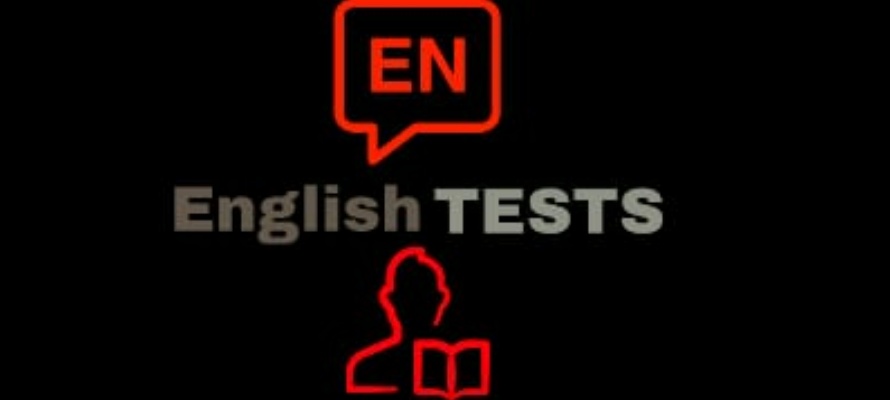 1)A4)A7)A2)A5)A8)A3)A6)A9)B / 10)A